Checkliste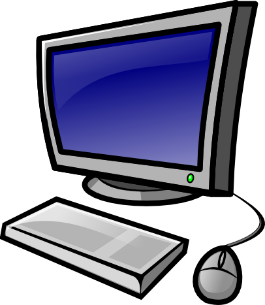 ComputerDas Schuljahr 2020/21 ist schon fast wieder vorbei und wir müssen unsere Klassenzimmer fit für die Sommerferien machen!Folgende Schritte müssen unternommen werden:Überprüfung der ActivBoards / Smartboards / Laptops / …Probleme? Problem an helpdesk@meineSchule.de schicken.Alles ok? Laptop + Dokumentenkamera von Staub befreien und im Klassenzimmer aufbewahren (in einen Schrank einsperren) Des Weiteren bitte folgenden Informationen bis zum xx. Juli per Mail an helpdesk@meineSchule.de schicken.Lehrer: 		____________________________Klassenzimmer: 	____________________________Klasse (20/21): 	____________________________Laptop-Name: 	____________________________Dokumentenkamera: 	_______________________Aufbewahrungsort der Geräte: __________________Weitere Infos und Anregungen:____________________________________________________________________________________________________________________________________________________________________________________Vielen Dank Richard Scheglmann